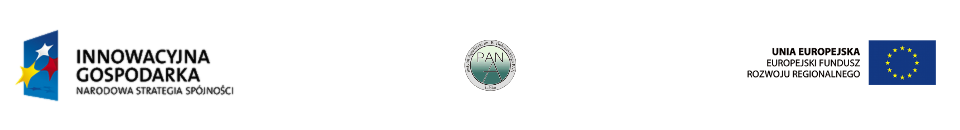 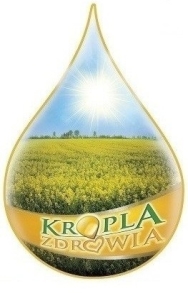 Program Sympozjum9.00 Rejestracja uczestników9.30 Uroczyste otwarcie Sympozjum - prof. dr hab. Jerzy Tys, Instytut Agrofizyki PAN9.45 „O Instytucie słów kilka…”- prof. dr hab. Józef Horabik, Dyrektor Instytutu Agrofizyki PAN 10.00 „Ekologiczne aspekty uprawy rzepaku w Polsce”- prof. dr hab. Czesław Szewczuk, Prodziekan Wydziału Agrobioinżynierii Uniwersytetu Przyrodniczego w Lublinie10.15 „Podstawowe czynniki kształtowania produkcji rzepaku w Polsce” – dr inż. Lech Kempczyński, Dyrektor Generalny Polskiego Stowarzyszenia Producentów Oleju w Warszawie11.00 Przerwa kawowa11.30 „Rzepak - jakość odmian jakością oleju” - dr inż. Tadeusz Rudko, Instytut Agrofizyki PAN11.45 „Konwencjonalna i molekularna hodowla  w ulepszaniu odżywczej 
i technologicznej jakości nasion roślin oleistych z rodzaju Brassica”- prof. dr hab. Iwona Bartkowiak-Broda, Instytut Hodowli i Aklimatyzacji Roślin w Poznaniu12.00 „Żywność ekologiczna a zdrowie człowieka” - prof. dr hab. Ewa Solarska, Uniwersytet Przyrodniczy w Lublinie12.15 „Linia technologiczna do produkcji oleju “Kropla Zdrowia””- dr inż. Robert Rusinek, Instytut Agrofizyki PAN12.30 „Ocena jakości oleju rzepakowego „Kropla Zdrowia”” - mgr Joanna Lamorska, Państwowa Wyższa Szkoła Zawodowa w Chełmie12.45 Porównanie parametrów olei - dr Jacek Wawrzykowski, Instytut Agrofizyki PAN13.00 „Olej roślinny – nutraceutyk błon śluzowych” - dr n.med. Beata Petkowicz, Uniwersytet Medyczny w Lublinie13.15 Podsumowanie i dyskusja - prof. dr hab. Jerzy Tys, Instytut Agrofizyki PAN13.45 Obiad
14.30 Wizyta w Instytucie Agrofizyki PAN połączona ze zwiedzaniem wybranych pracowni 
 